NÁVRH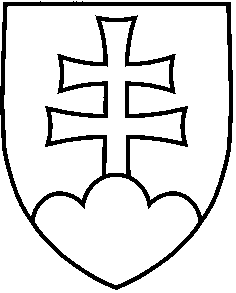 UZNESENIE VLÁDY SLOVENSKEJ REPUBLIKYč. ...z ...k materiálu Správa o poľnohospodárstve a potravinárstve v Slovenskej republike za rok 2013Vládas ch v a ľ u j eSprávu o poľnohospodárstve a potravinárstve v  Slovenskej republike za rok 2013; p o v e r u j e	predsedu vlády Slovenskej republikypredložiť Správu o poľnohospodárstve a potravinárstve v Slovenskej republike  za rok 2013 predsedovi Národnej rady SR na prerokovanie v Národnej rade SR,ministra pôdohospodárstva a rozvoja vidieka Slovenskej republikyodôvodniť Správu o poľnohospodárstve a  potravinárstve v Slovenskej republike za rok 2013 v orgánoch Národnej rady SR;u k l a d á ministrovi pôdohospodárstva a rozvoja vidieka Slovenskej republikyC.1. 		oboznámiť verejnosť so Správou o poľnohospodárstve a potravinárstve v SR 
za rok 2013 po jej prerokovaní v Národnej rade Slovenskej republiky prostredníctvom masmédií.								       Termín: do 31. decembra 2014Vykonajú: 	predseda vlády Slovenskej republiky		minister  pôdohospodárstva a rozvoja vidieka Slovenskej republikyNa vedomie:  predseda Národnej rady Slovenskej republikyČíslo materiálu:Predkladateľ:minister pôdohospodárstva a rozvoja vidieka Slovenskej republiky 